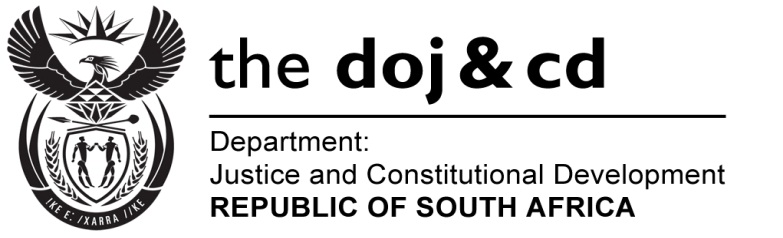 NATIONAL ASSEMBLYQUESTION FOR WRITTEN REPLY PARLIAMENTARY QUESTION NO: 1275DATE OF QUESTION: 6 MAY 2016DATE OF SUBMISSION: 20 MAY 20161275.  Mr K P Robertson (DA) to ask the Minister of Justice and Correctional Services:Whether docket CAS 31/12/2015 opened in Mpumalanga has been submitted for prosecution yet; if not, (a) is the specified case still being discussed at the National Prosecuting Authority in Nelspruit and (b) what progress has been made with regard to establishing the course of action for this high profile case; if so, what (i) is the charge against the accused and (ii) progress has been made with the specified prosecution to date?									NW1423E  									REPLY:I wish to inform the Honourable Member that the National Prosecuting Authority requests further particulars in relation to this matter in order to locate it within its system. Please provide the name of the specific police station where the docket was opened, the name of the suspect and the nature of the charges being investigated.